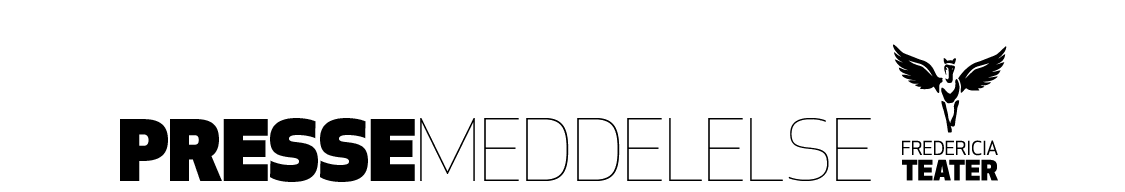 6. december 2018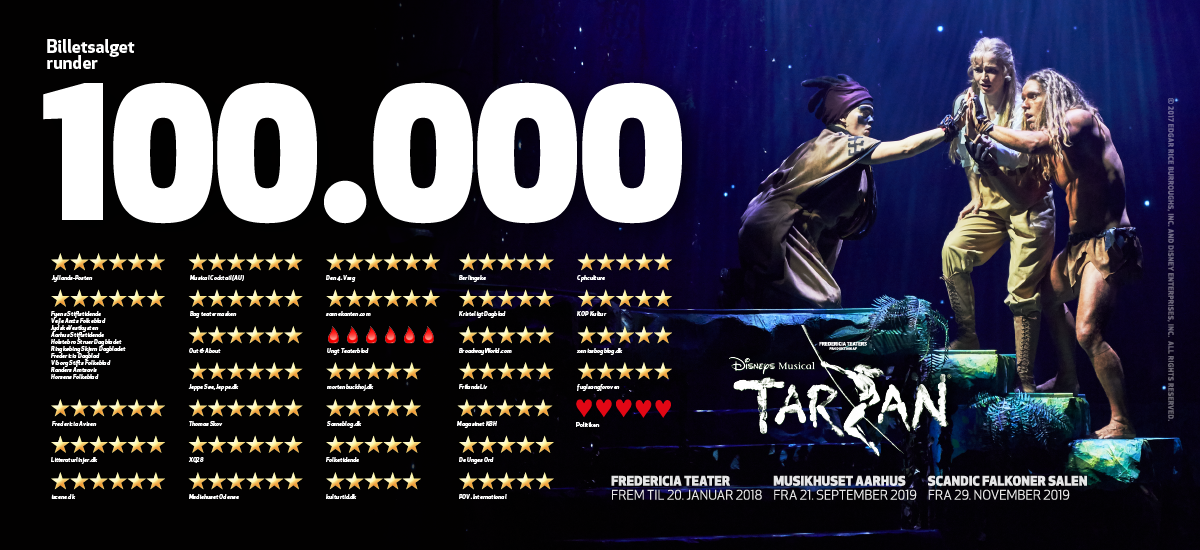 Fredericia Teaters produktion af Disneys Musical TARZAN runder 100.000 solgte billetter og nærmer sig udsolgt i FredericiaBilletterne til Fredericia Teaters produktion af Disneys Musical TARZAN flyver fortsat af hylderne, og forestillingen har nu rundet 100.000 solgte billetter. Man skal derfor skynde sig, hvis man vil nå at se forestillingen i Fredericia, hvor der blot er 10% af billetterne tilbage. Den anmelderroste musical kan opleves indtil den 20. januar 2019 i Fredericia, inden den senere på året spiller i Aarhus og København.Der er nu solgt 100.000 billetter til Fredericia Teaters produktion af Disneys Musical TARZAN, som nærmer sig udsolgt i Fredericia. Der er blot 10% af billetterne tilbage til årets bedst anmeldte musical, så man skal skynde sig, hvis man vil nå at besøge junglen på Fredericia Teater. Forestillingen spiller indtil den 20. januar 2019, hvorefter den senere på året kan opleves i Aarhus og København.Teaterchef Søren Møller er både begejstret og taknemmelig over, at publikum fortsætter med at strømme til teatret:”Hold da helt op. 100.000 billetter kun to måneder efter premieren! Jeg er ellevild af glæde, taknemmelighed og benovelse. Men jeg forstår det også godt. Tarzan er en forestilling i særklasse, og jeg har helt ærligt heller aldrig set noget lignende.”Fredericia Teaters produktion af Disneys Musical TARZAN kan senere i 2019 opleves i Aarhus og København, hvor den har Aarhus-premiere i Musikhuset Aarhus den 21. september 2019 og københavnerpremiere den 29. november 2019 i den nyrenoverede Scandic Falkoner Salen.Billetter til Fredericia og København kan købes via tarzanmusical.dk og fredericiateater.dk. Billetter til Aarhus kan købes via musikhusetaarhus.dk.Med venlig hilsenHave Kommunikation, tlf. 33 25 21 07Kontaktperson:Peter Pishai Storgaard, mail: peter.storgaard@have.dk, mobil: 2849 3386Michael Feder, mail: michael@have.dk, mobil: 2243 4942FAKTA om Disneys Musical TARZANFredericia Teater:Spilleperiode:	5. oktober 2018 – 20. januar 2019 (juleferie 23. december til og med 1. januar)Tirsdag-fredag kl. 19.30 (fredag den 14. og 21. december også kl. 16.00)Lørdag-søndag kl. 15.00 og kl. 19.30 (ingen forestillinger søndag den 16. december)Mandag den 10. december kl. 19.30Billetpriser: 	kr. 198 – 548 + gebyr. Weekender + 50 kr.Billetbestilling: 	www.tarzanmusical.dk eller www.fredericiateater.dk  / tlf. 75 92 25 00 (75 92 25 60)Musikhuset Aarhus:Spilleperiode:	21. september 2019 – 6. oktober 2019Tirsdag-fredag kl. 20.00Lørdag kl. 15.00 og kl. 20.00 (den 21. september kun kl. 20.00)Søndag kl. 15.00Billetpriser: 	kr. 145 – 675 + gebyr.Billetbestilling:	www.musikhusetaarhus.dk Scandic Falkoner: Spilleperiode:	29. november 2019 – 8. december 2019Tirsdag-fredag kl. 19.30Lørdag-søndag kl. 15.00 og kl. 19.30Billetpriser: 	kr. 198 – 598 + gebyr. Weekender + 50 kr.Billetbestilling: 	www.tarzanmusical.dk eller www.fredericiateater.dk  / tlf. 75 92 25 00 (75 92 25 60)Rolleliste:Tarzan: 				Kim Ace NielsenJane: 				Bjørg GamstKala: 				Maria SkuladottirTerk:				Diluckshan JeyaratnamKerchak: 				Teit SamsøPorter: 				Anders BircowClayton/cover 2 Tarzan:		Jacob PrüserSnipes/Cover Porter/ensemble:                    	Søren Bech MadsenTarzans mor/ensemble: 	                	Christina Ølgaard ThomsenTarzans far/ensemble: 	                        	Martin Lindsten og Christoffer MøllerUng Tarzan:			Esben Kjærsgaard Hjeresen og Arthur Ditlev 				WadstrømUng Terk:                                                            	Albert Mahesh Witthoff Groth, Carl-Emil 				Krogh Nielsen og Kenneth Alrøe OkotleAlternerende Tarzan:	                       	Rune Høck Møller	 Alternerende Jane/ensemble:                          	Regina SlothCover Kala/ensemble:	           	Anne Fuglsig Nissen og Nanna RossenDansere/akrobater: 		Jon Stage, Ida Frost, Ernestine Ruiz, Ka Kui 				Louis Wong, Sofie Akerø og Alex OttoDansere/ensemble: 		Lasse Dyg, Morten Daugaard, Patrick 				Terndrup, Patricia Tjørnelund, Giada Luciani 				og Linda OlofssonCover Terk/swing: 		Mathias AugustineCover Clayton/Snipes/Far:		Frederick BrorsonSwing/ensemble:			Tara ToyaSwings: 				Christine Sonnich Møller og Katrine Skovbo 				JespersenAcro-swings:			Mille Gori og Conny ThurEnsemble/scenetjeneste:		Nanna Hjort Rossen, Matilde Zeuner Nielsen, 				Mikkel Emil Lynge Nielsen og Søren 				Torpegaard LundDet kreative holdInstruktør og co-koreograf: 		Lynne Kurdziel FormatoProduktionsledelse:		Bo Kudsk og Søren HallAerial choreography og aerial direction: 	Christel Stjernebjerg og Sita BhullerScenograf:			Kevin DepinetKapelmestre:			Thomas Møller og Martin KongeHead of aerial design: 		Troels FrydensbergDigital design:			Thomas Agerholm, Jakob Eriksen og JAfilmLyddesign:			Tim HøyerLysdesign:			Mike Holm og Martin JensenKostumedesign:			Anna Juul HolmHår og make-up:			Michael SkytteRekvisitør:			Jonas VestergaardForestillingsledere:		Frey Olafsson og Matias Reher NevelAssociate producer:		Rob HartmannKreativ producent:		Søren Møller***Anmeldelser:Jyllands-Posten: ★★★★★★Jysk Fynske Medier: ★★★★★★Fredericia Avisen: ★★★★★★Bag Teatermasken: ★★★★★★Den 4. væg: ★★★★★★Iscene.dk: ★★★★★★Jeppe Søe, Jeppe.dk: ★★★★★★Litteraturlinjer.dk: ★★★★★★Mediehuset Odense: ★★★★★★Musical Cocktail: ★★★★★★Out & About: ★★★★★★Scenekanten: ★★★★★★Thomas Skov: ★★★★★★Ungt Teaterblod: ★★★★★★XQ28: ★★★★★★Berlingske: ★★★★★Kristeligt Dagblad: ★★★★★Politiken: ★★★★★Folketidende: ★★★★★Mortenbuckhoj.dk: ★★★★★BroadwayWorld.com: ★★★★★Cphculture: ★★★★★De Unges Ord: ★★★★★FrilandsLiv: ★★★★★KOP Kultur: ★★★★★Kulturtid.dk: ★★★★★Magasinet KBH: ★★★★★POV.International: ★★★★★Sceneblog.dk: ★★★★★***About DISNEY THEATRICAL PRODUCTIONSDISNEY THEATRICAL PRODUCTIONS, a division of The Walt Disney Studios, was formed in 1994 and operates under the direction of Thomas Schumacher.  Worldwide, its nine Broadway titles have been seen by over 160 million theatergoers and have been nominated for 59 Tony Awards®, winning Broadway’s highest honor 20 times.  With more than 20 productions currently produced or licensed, a Disney musical is being performed professionally somewhere on the planet virtually every hour of the day.TARZAN is presented through special arrangement with Music Theatre International (MTI). All authorized perfomance materials are also supplied by MTI. 421 West 54th Street, New York, NY 10019. Phone: 212-541-4684. www.MTIShows.comAbout THE WALT DISNEY COMPANY NORDICThe Walt Disney Company has been actively present with a local organization in the Nordic region since the beginning of the 1990s, today employing around 150 people with regional headquarters in Stockholm and offices in Oslo, Copenhagen and Helsinki. The Nordic organization incorporates representation from three of the company’s four global business segments: Studio Entertainment, Media Networks and Consumer Products. The company’s first product launch to the Nordic market was the children’s magazine Donald Duck, introduced to the region in 1948. The Walt Disney Company in the Nordics is a division of The Walt Disney Company, a leading diversified global family entertainment and media enterprise. The Walt Disney Company employs about 200,000 people across six continents. The company headquarters are located in Burbank, CA.